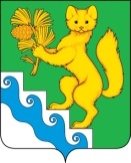 АДМИНИСТРАЦИЯ  БОГУЧАНСКОГО РАЙОНАПОСТАНОВЛЕНИЕОб утверждении распределения иных межбюджетных трансфертов бюджетам поселений Богучанского района из районного бюджета  за содействие развитию налогового потенциала на 2023 годВ соответствии со статьями 7,8,43,48 Устава Богучанского района Красноярского края,  решением Богучанского районного Совета депутатов от 28.05.2020 № 50/1-332 «Об утверждении Порядка предоставления и распределения иных межбюджетных трансфертов бюджетам поселений Богучанского района из районного бюджета за содействие развитию налогового потенциала» ПОСТАНОВЛЯЮ:1.Утвердить распределение иных межбюджетных трансфертов бюджетам поселений Богучанского района из районного бюджета  за содействие развитию налогового потенциала на 2023 год согласно приложению. 2. Контроль за исполнением настоящего постановления возложить на заместителя Главы Богучанского района  по экономике и финансам А.С.Арсеньеву.3. Постановление вступает в силу в день, следующий за днем его официального опубликования в Официальном вестнике Богучанский район.Глава Богучанского района                                                         А.С.МедведевПриложение к постановлению администрацииБогучанского района от 24.05.2023  № 504-пРаспределение иных межбюджетных трансфертов бюджетам  поселений Богучанского района из районного бюджета  за  содействие развитию налогового потенциала на 2023 год24.05.2023          с. Богучаны№ 504 - п№п/пНаименование муниципального образованияСумма (руб.)1231Ангарский сельсовет40 0602Артюгинский сельсовет7 5803Белякинский сельсовет1 3504Богучанский сельсовет512 9905Говорковский сельсовет3 6406Красногорьевский сельсовет187 1807Манзенский сельсовет22 6908Невонский сельсовет19 7409Нижнетерянский сельсовет1 94010Новохайский сельсовет71 82011Октябрьский сельсовет246 74012Осиновомысский сельсовет13 96013Пинчугский сельсовет19 13014 Таежнинский сельсовет41 31015 Такучетский сельсовет1 00016Хребтовский сельсовет20 28017Чуноярский сельсовет31 880Итого1 243 290